T. C. 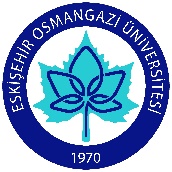 ESKİŞEHİR Osmangazİ ÜnİversİtesİİNSAN VE TOPLUM BİLİMLERİ FAKÜLTESİOrtak Ders Bilgi FormuDersi veren Kişi(ler):						Tarih: DÖNEMGÜZDERSİN KODU831011001DERSİN ADIBEDEN EĞİTİMİ IYARIYILHAFTALIK DERS SAATİHAFTALIK DERS SAATİHAFTALIK DERS SAATİHAFTALIK DERS SAATİHAFTALIK DERS SAATİDERSİNDERSİNDERSİNDERSİNDERSİNDERSİNDERSİNDERSİNYARIYILTeorikUygulamaUygulamaLaboratuarLaboratuarKredisiKredisiAKTSAKTSTÜRÜTÜRÜTÜRÜDİLİ1100000011ZORUNLU (  )  SEÇMELİ ( X )ZORUNLU (  )  SEÇMELİ ( X )ZORUNLU (  )  SEÇMELİ ( X )TürkçeDERSİN KATEGORİSİDERSİN KATEGORİSİDERSİN KATEGORİSİDERSİN KATEGORİSİDERSİN KATEGORİSİDERSİN KATEGORİSİDERSİN KATEGORİSİDERSİN KATEGORİSİDERSİN KATEGORİSİDERSİN KATEGORİSİDERSİN KATEGORİSİDERSİN KATEGORİSİDERSİN KATEGORİSİDERSİN KATEGORİSİİstatistikİstatistikİstatistikMatematikMatematikMatematikMatematikBilgisayarBilgisayarBilgisayarBilgisayarSosyal BilimlerSosyal BilimlerSosyal BilimlerXXXDEĞERLENDİRME ÖLÇÜTLERİDEĞERLENDİRME ÖLÇÜTLERİDEĞERLENDİRME ÖLÇÜTLERİDEĞERLENDİRME ÖLÇÜTLERİDEĞERLENDİRME ÖLÇÜTLERİDEĞERLENDİRME ÖLÇÜTLERİDEĞERLENDİRME ÖLÇÜTLERİDEĞERLENDİRME ÖLÇÜTLERİDEĞERLENDİRME ÖLÇÜTLERİDEĞERLENDİRME ÖLÇÜTLERİDEĞERLENDİRME ÖLÇÜTLERİDEĞERLENDİRME ÖLÇÜTLERİDEĞERLENDİRME ÖLÇÜTLERİDEĞERLENDİRME ÖLÇÜTLERİYARIYIL İÇİYARIYIL İÇİYARIYIL İÇİYARIYIL İÇİYARIYIL İÇİFaaliyet türüFaaliyet türüFaaliyet türüFaaliyet türüSayıSayıSayı%%YARIYIL İÇİYARIYIL İÇİYARIYIL İÇİYARIYIL İÇİYARIYIL İÇİAra Sınav 1Ara Sınav 1Ara Sınav 1Ara Sınav 11114040YARIYIL İÇİYARIYIL İÇİYARIYIL İÇİYARIYIL İÇİYARIYIL İÇİAra Sınav 2Ara Sınav 2Ara Sınav 2Ara Sınav 2YARIYIL İÇİYARIYIL İÇİYARIYIL İÇİYARIYIL İÇİYARIYIL İÇİKısa SınavKısa SınavKısa SınavKısa SınavYARIYIL İÇİYARIYIL İÇİYARIYIL İÇİYARIYIL İÇİYARIYIL İÇİÖdevÖdevÖdevÖdevYARIYIL İÇİYARIYIL İÇİYARIYIL İÇİYARIYIL İÇİYARIYIL İÇİProjeProjeProjeProjeYARIYIL İÇİYARIYIL İÇİYARIYIL İÇİYARIYIL İÇİYARIYIL İÇİRaporRaporRaporRaporYARIYIL İÇİYARIYIL İÇİYARIYIL İÇİYARIYIL İÇİYARIYIL İÇİDiğer (………)Diğer (………)Diğer (………)Diğer (………)YARIYIL SONU SINAVIYARIYIL SONU SINAVIYARIYIL SONU SINAVIYARIYIL SONU SINAVIYARIYIL SONU SINAVI1116060VARSA ÖNERİLEN ÖNKOŞUL(LAR)VARSA ÖNERİLEN ÖNKOŞUL(LAR)VARSA ÖNERİLEN ÖNKOŞUL(LAR)VARSA ÖNERİLEN ÖNKOŞUL(LAR)VARSA ÖNERİLEN ÖNKOŞUL(LAR)DERSİN KISA İÇERİĞİDERSİN KISA İÇERİĞİDERSİN KISA İÇERİĞİDERSİN KISA İÇERİĞİDERSİN KISA İÇERİĞİBeden Eğitimi I    Beden Eğitimi; Spor branşları; İnsan gelişimde oyunlar ve Beden Eğitiminin rolü;Sağlıklı olma; İnsan fizyolojisi; sağlık ve ilk yardım; jimnastik malzemeleri ve kullanımı.Beden Eğitimi I    Beden Eğitimi; Spor branşları; İnsan gelişimde oyunlar ve Beden Eğitiminin rolü;Sağlıklı olma; İnsan fizyolojisi; sağlık ve ilk yardım; jimnastik malzemeleri ve kullanımı.Beden Eğitimi I    Beden Eğitimi; Spor branşları; İnsan gelişimde oyunlar ve Beden Eğitiminin rolü;Sağlıklı olma; İnsan fizyolojisi; sağlık ve ilk yardım; jimnastik malzemeleri ve kullanımı.Beden Eğitimi I    Beden Eğitimi; Spor branşları; İnsan gelişimde oyunlar ve Beden Eğitiminin rolü;Sağlıklı olma; İnsan fizyolojisi; sağlık ve ilk yardım; jimnastik malzemeleri ve kullanımı.Beden Eğitimi I    Beden Eğitimi; Spor branşları; İnsan gelişimde oyunlar ve Beden Eğitiminin rolü;Sağlıklı olma; İnsan fizyolojisi; sağlık ve ilk yardım; jimnastik malzemeleri ve kullanımı.Beden Eğitimi I    Beden Eğitimi; Spor branşları; İnsan gelişimde oyunlar ve Beden Eğitiminin rolü;Sağlıklı olma; İnsan fizyolojisi; sağlık ve ilk yardım; jimnastik malzemeleri ve kullanımı.Beden Eğitimi I    Beden Eğitimi; Spor branşları; İnsan gelişimde oyunlar ve Beden Eğitiminin rolü;Sağlıklı olma; İnsan fizyolojisi; sağlık ve ilk yardım; jimnastik malzemeleri ve kullanımı.Beden Eğitimi I    Beden Eğitimi; Spor branşları; İnsan gelişimde oyunlar ve Beden Eğitiminin rolü;Sağlıklı olma; İnsan fizyolojisi; sağlık ve ilk yardım; jimnastik malzemeleri ve kullanımı.Beden Eğitimi I    Beden Eğitimi; Spor branşları; İnsan gelişimde oyunlar ve Beden Eğitiminin rolü;Sağlıklı olma; İnsan fizyolojisi; sağlık ve ilk yardım; jimnastik malzemeleri ve kullanımı.DERSİN AMAÇLARIDERSİN AMAÇLARIDERSİN AMAÇLARIDERSİN AMAÇLARIDERSİN AMAÇLARIDers düzeni ile ilgili bilgi edinebilmeAtatürk ve düşünürlerin beden eğitimi ve spor konusunda söyledikleri sözleri açıklaya bilme.Bütün organ ve sistemleri seviyesine uygun olarak çalıştırabilmeSinir, kas ve eklem koordinasyonunu geliştirebilmeBeden eğitimi ve sporla ilgili temel bilgi ,beceri, tavır ve alışkanlıklarEdinebilme.Görev ve sorumluluk alma, lidere uyma ve liderlik yapabilme.Dostça oynama ve yarışma, kazananı takdir etme kaybetmeyi kabullenme hile ve haksızlığın karşısında olabilme.Spor araç ve tesisleri hakkında bilgi sahibi olma ve bunları gerektiği gibi kullanabilme.Kendine güven duyma, yerinde ve çabuk karar verebilme.Beden eğitimi ve sporun sağlığımıza yararlarını kavrayarak, serbest zamanlarını spor faaliyetleriyle değerlendirmeye istekli olabilme.Ders düzeni ile ilgili bilgi edinebilmeAtatürk ve düşünürlerin beden eğitimi ve spor konusunda söyledikleri sözleri açıklaya bilme.Bütün organ ve sistemleri seviyesine uygun olarak çalıştırabilmeSinir, kas ve eklem koordinasyonunu geliştirebilmeBeden eğitimi ve sporla ilgili temel bilgi ,beceri, tavır ve alışkanlıklarEdinebilme.Görev ve sorumluluk alma, lidere uyma ve liderlik yapabilme.Dostça oynama ve yarışma, kazananı takdir etme kaybetmeyi kabullenme hile ve haksızlığın karşısında olabilme.Spor araç ve tesisleri hakkında bilgi sahibi olma ve bunları gerektiği gibi kullanabilme.Kendine güven duyma, yerinde ve çabuk karar verebilme.Beden eğitimi ve sporun sağlığımıza yararlarını kavrayarak, serbest zamanlarını spor faaliyetleriyle değerlendirmeye istekli olabilme.Ders düzeni ile ilgili bilgi edinebilmeAtatürk ve düşünürlerin beden eğitimi ve spor konusunda söyledikleri sözleri açıklaya bilme.Bütün organ ve sistemleri seviyesine uygun olarak çalıştırabilmeSinir, kas ve eklem koordinasyonunu geliştirebilmeBeden eğitimi ve sporla ilgili temel bilgi ,beceri, tavır ve alışkanlıklarEdinebilme.Görev ve sorumluluk alma, lidere uyma ve liderlik yapabilme.Dostça oynama ve yarışma, kazananı takdir etme kaybetmeyi kabullenme hile ve haksızlığın karşısında olabilme.Spor araç ve tesisleri hakkında bilgi sahibi olma ve bunları gerektiği gibi kullanabilme.Kendine güven duyma, yerinde ve çabuk karar verebilme.Beden eğitimi ve sporun sağlığımıza yararlarını kavrayarak, serbest zamanlarını spor faaliyetleriyle değerlendirmeye istekli olabilme.Ders düzeni ile ilgili bilgi edinebilmeAtatürk ve düşünürlerin beden eğitimi ve spor konusunda söyledikleri sözleri açıklaya bilme.Bütün organ ve sistemleri seviyesine uygun olarak çalıştırabilmeSinir, kas ve eklem koordinasyonunu geliştirebilmeBeden eğitimi ve sporla ilgili temel bilgi ,beceri, tavır ve alışkanlıklarEdinebilme.Görev ve sorumluluk alma, lidere uyma ve liderlik yapabilme.Dostça oynama ve yarışma, kazananı takdir etme kaybetmeyi kabullenme hile ve haksızlığın karşısında olabilme.Spor araç ve tesisleri hakkında bilgi sahibi olma ve bunları gerektiği gibi kullanabilme.Kendine güven duyma, yerinde ve çabuk karar verebilme.Beden eğitimi ve sporun sağlığımıza yararlarını kavrayarak, serbest zamanlarını spor faaliyetleriyle değerlendirmeye istekli olabilme.Ders düzeni ile ilgili bilgi edinebilmeAtatürk ve düşünürlerin beden eğitimi ve spor konusunda söyledikleri sözleri açıklaya bilme.Bütün organ ve sistemleri seviyesine uygun olarak çalıştırabilmeSinir, kas ve eklem koordinasyonunu geliştirebilmeBeden eğitimi ve sporla ilgili temel bilgi ,beceri, tavır ve alışkanlıklarEdinebilme.Görev ve sorumluluk alma, lidere uyma ve liderlik yapabilme.Dostça oynama ve yarışma, kazananı takdir etme kaybetmeyi kabullenme hile ve haksızlığın karşısında olabilme.Spor araç ve tesisleri hakkında bilgi sahibi olma ve bunları gerektiği gibi kullanabilme.Kendine güven duyma, yerinde ve çabuk karar verebilme.Beden eğitimi ve sporun sağlığımıza yararlarını kavrayarak, serbest zamanlarını spor faaliyetleriyle değerlendirmeye istekli olabilme.Ders düzeni ile ilgili bilgi edinebilmeAtatürk ve düşünürlerin beden eğitimi ve spor konusunda söyledikleri sözleri açıklaya bilme.Bütün organ ve sistemleri seviyesine uygun olarak çalıştırabilmeSinir, kas ve eklem koordinasyonunu geliştirebilmeBeden eğitimi ve sporla ilgili temel bilgi ,beceri, tavır ve alışkanlıklarEdinebilme.Görev ve sorumluluk alma, lidere uyma ve liderlik yapabilme.Dostça oynama ve yarışma, kazananı takdir etme kaybetmeyi kabullenme hile ve haksızlığın karşısında olabilme.Spor araç ve tesisleri hakkında bilgi sahibi olma ve bunları gerektiği gibi kullanabilme.Kendine güven duyma, yerinde ve çabuk karar verebilme.Beden eğitimi ve sporun sağlığımıza yararlarını kavrayarak, serbest zamanlarını spor faaliyetleriyle değerlendirmeye istekli olabilme.Ders düzeni ile ilgili bilgi edinebilmeAtatürk ve düşünürlerin beden eğitimi ve spor konusunda söyledikleri sözleri açıklaya bilme.Bütün organ ve sistemleri seviyesine uygun olarak çalıştırabilmeSinir, kas ve eklem koordinasyonunu geliştirebilmeBeden eğitimi ve sporla ilgili temel bilgi ,beceri, tavır ve alışkanlıklarEdinebilme.Görev ve sorumluluk alma, lidere uyma ve liderlik yapabilme.Dostça oynama ve yarışma, kazananı takdir etme kaybetmeyi kabullenme hile ve haksızlığın karşısında olabilme.Spor araç ve tesisleri hakkında bilgi sahibi olma ve bunları gerektiği gibi kullanabilme.Kendine güven duyma, yerinde ve çabuk karar verebilme.Beden eğitimi ve sporun sağlığımıza yararlarını kavrayarak, serbest zamanlarını spor faaliyetleriyle değerlendirmeye istekli olabilme.Ders düzeni ile ilgili bilgi edinebilmeAtatürk ve düşünürlerin beden eğitimi ve spor konusunda söyledikleri sözleri açıklaya bilme.Bütün organ ve sistemleri seviyesine uygun olarak çalıştırabilmeSinir, kas ve eklem koordinasyonunu geliştirebilmeBeden eğitimi ve sporla ilgili temel bilgi ,beceri, tavır ve alışkanlıklarEdinebilme.Görev ve sorumluluk alma, lidere uyma ve liderlik yapabilme.Dostça oynama ve yarışma, kazananı takdir etme kaybetmeyi kabullenme hile ve haksızlığın karşısında olabilme.Spor araç ve tesisleri hakkında bilgi sahibi olma ve bunları gerektiği gibi kullanabilme.Kendine güven duyma, yerinde ve çabuk karar verebilme.Beden eğitimi ve sporun sağlığımıza yararlarını kavrayarak, serbest zamanlarını spor faaliyetleriyle değerlendirmeye istekli olabilme.Ders düzeni ile ilgili bilgi edinebilmeAtatürk ve düşünürlerin beden eğitimi ve spor konusunda söyledikleri sözleri açıklaya bilme.Bütün organ ve sistemleri seviyesine uygun olarak çalıştırabilmeSinir, kas ve eklem koordinasyonunu geliştirebilmeBeden eğitimi ve sporla ilgili temel bilgi ,beceri, tavır ve alışkanlıklarEdinebilme.Görev ve sorumluluk alma, lidere uyma ve liderlik yapabilme.Dostça oynama ve yarışma, kazananı takdir etme kaybetmeyi kabullenme hile ve haksızlığın karşısında olabilme.Spor araç ve tesisleri hakkında bilgi sahibi olma ve bunları gerektiği gibi kullanabilme.Kendine güven duyma, yerinde ve çabuk karar verebilme.Beden eğitimi ve sporun sağlığımıza yararlarını kavrayarak, serbest zamanlarını spor faaliyetleriyle değerlendirmeye istekli olabilme.DERSİN MESLEK EĞİTİMİNİ SAĞLAMAYA YÖNELİK KATKISIDERSİN MESLEK EĞİTİMİNİ SAĞLAMAYA YÖNELİK KATKISIDERSİN MESLEK EĞİTİMİNİ SAĞLAMAYA YÖNELİK KATKISIDERSİN MESLEK EĞİTİMİNİ SAĞLAMAYA YÖNELİK KATKISIDERSİN MESLEK EĞİTİMİNİ SAĞLAMAYA YÖNELİK KATKISIDERSİN ÖĞRENİM ÇIKTILARIDERSİN ÖĞRENİM ÇIKTILARIDERSİN ÖĞRENİM ÇIKTILARIDERSİN ÖĞRENİM ÇIKTILARIDERSİN ÖĞRENİM ÇIKTILARISağlıklı, mutlu, fiziksel ve ruhsal yönden gelişmiş, kendini ifade edebilen, kendine güvenen  dostça yarışma duygusuna sahip bireyler yetiştirebilmek.Beden Eğitimi, bireyin gereksinmelerine dayanır. Hareket, en temel gereksinme olarak kabul edilir. Fiziksel etkinlik, yaşamak için gereklidir. Durağan modern yaşam, bu bağlamda beden eğitimini daha önemli kılar.Sağlıklı, mutlu, fiziksel ve ruhsal yönden gelişmiş, kendini ifade edebilen, kendine güvenen  dostça yarışma duygusuna sahip bireyler yetiştirebilmek.Beden Eğitimi, bireyin gereksinmelerine dayanır. Hareket, en temel gereksinme olarak kabul edilir. Fiziksel etkinlik, yaşamak için gereklidir. Durağan modern yaşam, bu bağlamda beden eğitimini daha önemli kılar.Sağlıklı, mutlu, fiziksel ve ruhsal yönden gelişmiş, kendini ifade edebilen, kendine güvenen  dostça yarışma duygusuna sahip bireyler yetiştirebilmek.Beden Eğitimi, bireyin gereksinmelerine dayanır. Hareket, en temel gereksinme olarak kabul edilir. Fiziksel etkinlik, yaşamak için gereklidir. Durağan modern yaşam, bu bağlamda beden eğitimini daha önemli kılar.Sağlıklı, mutlu, fiziksel ve ruhsal yönden gelişmiş, kendini ifade edebilen, kendine güvenen  dostça yarışma duygusuna sahip bireyler yetiştirebilmek.Beden Eğitimi, bireyin gereksinmelerine dayanır. Hareket, en temel gereksinme olarak kabul edilir. Fiziksel etkinlik, yaşamak için gereklidir. Durağan modern yaşam, bu bağlamda beden eğitimini daha önemli kılar.Sağlıklı, mutlu, fiziksel ve ruhsal yönden gelişmiş, kendini ifade edebilen, kendine güvenen  dostça yarışma duygusuna sahip bireyler yetiştirebilmek.Beden Eğitimi, bireyin gereksinmelerine dayanır. Hareket, en temel gereksinme olarak kabul edilir. Fiziksel etkinlik, yaşamak için gereklidir. Durağan modern yaşam, bu bağlamda beden eğitimini daha önemli kılar.Sağlıklı, mutlu, fiziksel ve ruhsal yönden gelişmiş, kendini ifade edebilen, kendine güvenen  dostça yarışma duygusuna sahip bireyler yetiştirebilmek.Beden Eğitimi, bireyin gereksinmelerine dayanır. Hareket, en temel gereksinme olarak kabul edilir. Fiziksel etkinlik, yaşamak için gereklidir. Durağan modern yaşam, bu bağlamda beden eğitimini daha önemli kılar.Sağlıklı, mutlu, fiziksel ve ruhsal yönden gelişmiş, kendini ifade edebilen, kendine güvenen  dostça yarışma duygusuna sahip bireyler yetiştirebilmek.Beden Eğitimi, bireyin gereksinmelerine dayanır. Hareket, en temel gereksinme olarak kabul edilir. Fiziksel etkinlik, yaşamak için gereklidir. Durağan modern yaşam, bu bağlamda beden eğitimini daha önemli kılar.Sağlıklı, mutlu, fiziksel ve ruhsal yönden gelişmiş, kendini ifade edebilen, kendine güvenen  dostça yarışma duygusuna sahip bireyler yetiştirebilmek.Beden Eğitimi, bireyin gereksinmelerine dayanır. Hareket, en temel gereksinme olarak kabul edilir. Fiziksel etkinlik, yaşamak için gereklidir. Durağan modern yaşam, bu bağlamda beden eğitimini daha önemli kılar.Sağlıklı, mutlu, fiziksel ve ruhsal yönden gelişmiş, kendini ifade edebilen, kendine güvenen  dostça yarışma duygusuna sahip bireyler yetiştirebilmek.Beden Eğitimi, bireyin gereksinmelerine dayanır. Hareket, en temel gereksinme olarak kabul edilir. Fiziksel etkinlik, yaşamak için gereklidir. Durağan modern yaşam, bu bağlamda beden eğitimini daha önemli kılar.ÖĞRETİM YÖNTEM VE TEKNİKLERİÖĞRETİM YÖNTEM VE TEKNİKLERİÖĞRETİM YÖNTEM VE TEKNİKLERİÖĞRETİM YÖNTEM VE TEKNİKLERİÖĞRETİM YÖNTEM VE TEKNİKLERİAnlatımAnlatımAnlatımAnlatımAnlatımAnlatımAnlatımAnlatımAnlatımTEMEL DERS KİTABITEMEL DERS KİTABITEMEL DERS KİTABITEMEL DERS KİTABITEMEL DERS KİTABIOkullarda Beden Eğitimi (Hikmet Aracı) 1999Okullarda Beden Eğitimi (Hikmet Aracı) 1999Okullarda Beden Eğitimi (Hikmet Aracı) 1999Okullarda Beden Eğitimi (Hikmet Aracı) 1999Okullarda Beden Eğitimi (Hikmet Aracı) 1999Okullarda Beden Eğitimi (Hikmet Aracı) 1999Okullarda Beden Eğitimi (Hikmet Aracı) 1999Okullarda Beden Eğitimi (Hikmet Aracı) 1999Okullarda Beden Eğitimi (Hikmet Aracı) 1999YARDIMCI KAYNAKLARYARDIMCI KAYNAKLARYARDIMCI KAYNAKLARYARDIMCI KAYNAKLARYARDIMCI KAYNAKLARBeden Eğitimi ve Sporda Temel İlkeler  (Yrd.Doç.Dr.Faruk Yamaner) 2001Oyunla Eğitim II (Nurten Aslan) 1982Basketbol Teknik-Taktik-Antrenman  Prof.Dr.Yaşar Sevim 1997Beden Eğitimi ve Sporda Temel İlkeler  (Yrd.Doç.Dr.Faruk Yamaner) 2001Oyunla Eğitim II (Nurten Aslan) 1982Basketbol Teknik-Taktik-Antrenman  Prof.Dr.Yaşar Sevim 1997Beden Eğitimi ve Sporda Temel İlkeler  (Yrd.Doç.Dr.Faruk Yamaner) 2001Oyunla Eğitim II (Nurten Aslan) 1982Basketbol Teknik-Taktik-Antrenman  Prof.Dr.Yaşar Sevim 1997Beden Eğitimi ve Sporda Temel İlkeler  (Yrd.Doç.Dr.Faruk Yamaner) 2001Oyunla Eğitim II (Nurten Aslan) 1982Basketbol Teknik-Taktik-Antrenman  Prof.Dr.Yaşar Sevim 1997Beden Eğitimi ve Sporda Temel İlkeler  (Yrd.Doç.Dr.Faruk Yamaner) 2001Oyunla Eğitim II (Nurten Aslan) 1982Basketbol Teknik-Taktik-Antrenman  Prof.Dr.Yaşar Sevim 1997Beden Eğitimi ve Sporda Temel İlkeler  (Yrd.Doç.Dr.Faruk Yamaner) 2001Oyunla Eğitim II (Nurten Aslan) 1982Basketbol Teknik-Taktik-Antrenman  Prof.Dr.Yaşar Sevim 1997Beden Eğitimi ve Sporda Temel İlkeler  (Yrd.Doç.Dr.Faruk Yamaner) 2001Oyunla Eğitim II (Nurten Aslan) 1982Basketbol Teknik-Taktik-Antrenman  Prof.Dr.Yaşar Sevim 1997Beden Eğitimi ve Sporda Temel İlkeler  (Yrd.Doç.Dr.Faruk Yamaner) 2001Oyunla Eğitim II (Nurten Aslan) 1982Basketbol Teknik-Taktik-Antrenman  Prof.Dr.Yaşar Sevim 1997Beden Eğitimi ve Sporda Temel İlkeler  (Yrd.Doç.Dr.Faruk Yamaner) 2001Oyunla Eğitim II (Nurten Aslan) 1982Basketbol Teknik-Taktik-Antrenman  Prof.Dr.Yaşar Sevim 1997DERSTE GEREKLİ ARAÇ VE GEREÇLERDERSTE GEREKLİ ARAÇ VE GEREÇLERDERSTE GEREKLİ ARAÇ VE GEREÇLERDERSTE GEREKLİ ARAÇ VE GEREÇLERDERSTE GEREKLİ ARAÇ VE GEREÇLERDERSİN HAFTALIK PLANIDERSİN HAFTALIK PLANIHAFTAİŞLENEN KONULAR1Beden Eğitimi ders konuları hakkında genel bilgi verilmesi ve beden eğitiminin tanımı, spor branşları.2Hafif tempolu koşular, eklem ve kas gruplarını yumuşatıcı çevirmeler, Basketbol sahası ve oyun kuralları hakkında bilgi verilmesi. Mendil kapmaca oyunu.3Hafif tempolu koşular, eklem ve kas gruplarını yumuşatıcı çevirmeler, sakatlanan sporcuya yapılacak ilk yardım. Basketbol da temel duruş, top sürme ve pas çalışmaları ve kırmızı-beyaz oyunu.4İnterval çalışması, eklem ve kas gruplarını esnetici ve güçlendirici çalışmalar, İnsan gelişimde beden eğitimi ve oyunların rolü basketbol da top sürme ve turnikeye çıkış. Yağ satarım bal satarım oyunu.5Atatürk ve düşünürlerin spor konusuyla ilgili sözleri ve açıklaması. Altılı istasyon çalışması, Basketbolda hareketli paslaşma ve basit oyun kuralları. Top sürme ve engel geçme yarışması.6Hafif tempolu koşular, eklem ve kas gruplarını çalıştırılması, Voleybol da paslaşma ve oyun kuralları hakkında bilgi verilmesi. Köşe kapmaca oyunu.  (Arasınav)7Hafif tempolu koşular, basit top oyunları, eklem ve kas gruplarını çalıştırılması, Sporun sağlığımız açısından faydaları nelerdir. Voleybolda paslaşma ve servis atışı, sahaya dizilmeler ve dönüş. Yakan top oyunu. (Arasınav)8Hafif tempolu koşular, basit top oyunları, eklem ve kas gruplarını çalıştırılması, sağlıklı olma ve dengeli kas gelişimi için neler yapmalıyız, Futbol sahası ve oyun kuralları hakkında genel bilgi verilmesi, durdum kaç oyunu.9Hafif tempolu koşular, eklem ve kas gruplarının 2.dereceden çalıştırılması, İnsan fizyolojisi hk. bilgi verilmesi (Kas sistemi ve kaslarda enerji oluşumu), futbolda pas çalışması ve top sürme. Futbolda on pas oyunu.10Germe egzersizleri, orta mesafeli koşular hakkında bilgi verilmesi, eklem ve kas gruplarının anlatılması. futbolda penaltı ve korner atışı. Tavşan kaç tazı tut oyunu.11İnterval çalışması, eklem ve kas gruplarının 2.dereceden çalıştırılması, jimnastik malzemeleri ve kullanımı, futbolda savunma ve hücum pozisyonları(4,4,2 ve 3,5,2) İstop oyunu. 12Hafif tempolu koşular, basit top oyunları, eklem ve kas gruplarını çalıştırılması, jimnastikte yapılacak yardım şekilleri ve basamaklamanın yapılması, sınıf içi maçlar.(Basketbol)13Hafif tempolu koşular, basit top oyunları, eklem ve kas gruplarını çalıştırılması, sporda masaj nasıl yapılmalıdır ve çeşitleri hakkında bilgi. Sınıf içi maçlar.(Voleybol)14Germe egzersizleri, Olimpiyatlar hakkında bilgi, sınıf içi maçlar.(futbol)15,16Dönem Sonu Sınavı